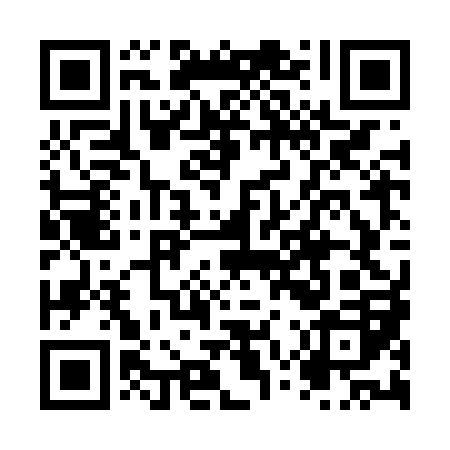 Ramadan times for Berniunai, LithuaniaMon 11 Mar 2024 - Wed 10 Apr 2024High Latitude Method: Angle Based RulePrayer Calculation Method: Muslim World LeagueAsar Calculation Method: HanafiPrayer times provided by https://www.salahtimes.comDateDayFajrSuhurSunriseDhuhrAsrIftarMaghribIsha11Mon4:354:356:3812:244:096:106:108:0612Tue4:324:326:3612:234:116:126:128:0813Wed4:294:296:3312:234:136:146:148:1114Thu4:274:276:3112:234:146:166:168:1315Fri4:244:246:2812:234:166:186:188:1516Sat4:214:216:2612:224:186:206:208:1817Sun4:184:186:2312:224:196:226:228:2018Mon4:154:156:2012:224:216:246:248:2219Tue4:124:126:1812:214:236:266:268:2520Wed4:094:096:1512:214:246:286:288:2721Thu4:064:066:1312:214:266:306:308:2922Fri4:034:036:1012:214:276:326:328:3223Sat3:593:596:0712:204:296:346:348:3424Sun3:563:566:0512:204:306:366:368:3725Mon3:533:536:0212:204:326:386:388:3926Tue3:503:506:0012:194:346:406:408:4227Wed3:473:475:5712:194:356:426:428:4428Thu3:433:435:5412:194:376:446:448:4729Fri3:403:405:5212:184:386:466:468:5030Sat3:373:375:4912:184:406:486:488:5231Sun4:334:336:471:185:417:507:509:551Mon4:304:306:441:185:437:527:529:582Tue4:274:276:411:175:447:547:5410:013Wed4:234:236:391:175:457:567:5610:034Thu4:204:206:361:175:477:587:5810:065Fri4:164:166:341:165:488:008:0010:096Sat4:124:126:311:165:508:028:0210:127Sun4:094:096:291:165:518:048:0410:158Mon4:054:056:261:165:538:068:0610:189Tue4:014:016:241:155:548:088:0810:2110Wed3:573:576:211:155:558:108:1010:24